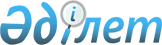 О мерах по совершенствованию системы борьбы с преступностью и коррупциейУказ Президента Республики Казахстан от 20 апреля 2000 года N 377.
      В целях совершенствования системы борьбы с преступностью и коррупцией постановляю: 
      1. Учитывая, что антикоррупционная деятельность приобрела системный характер, стала одним из основных направлений работы правоохранительных органов и в целях поднятия уровня борьбы с коррупцией: 
      1) ежеквартально выносить на заседания Совета Безопасности Республики Казахстан вопросы борьбы с коррупцией, представляющей угрозу национальной безопасности страны, для выработки и совершенствования системы стратегических и тактических мер противодействия коррупции; 
      2) Руководителю Администрации Президента Республики совместно с Помощником Президента Республики по вопросам национальной безопасности - Секретарем Совета Безопасности Республики в месячный срок внести Главе государства предложения по созданию рабочего органа Совета Безопасности, ответственного за анализ состояния экономической безопасности страны и антикоррупционной деятельности; 
      3) координацию и контроль за работой правоохранительных органов осуществлять Отделу правоохранительной системы Совета Безопасности Республики Казахстан, упразднив Государственную комиссию Республики Казахстан по борьбе с коррупцией с передачей полномочий по управлению имуществом и делами Администрации Президента. 
      Сноска. Пункт 1 с изменениями, внесенными указами Президента РК от 24.04.2008 N 576; от 17.04.2019 № 26.


       2. Правительству Республики Казахстан:
      1) в срок до 1 октября совместно с рабочими органами Совета Безопасности разработать и внести на рассмотрение Главе государства проект Концепции борьбы с правонарушениями в сфере экономики, предусматривающей комплекс организационно-правовых и экономических мер предупреждения и пресечения незаконного оборота финансовых и иных материальных ресурсов; 
      2) в срок до 1 ноября разработать и утвердить Программу борьбы с преступностью; 
      3) в проекте республиканского бюджета на 2001 год за счет рационализации и перераспределения финансовых средств предусмотреть повышение оплаты труда судей и работников правоохранительных органов, установив для последних дифференцированную заработную плату в зависимости от степени участия в выполнении конкретных задач обеспечения правопорядка и борьбы с преступностью; 
      4) принять меры по повышению роли местных исполнительных органов в обеспечении правопорядка, рассматривать на заседаниях Правительства отчеты акимов регионов, где наиболее сложная криминогенная обстановка, с постановкой вопроса об ответственности виновных в этом должностных лиц местных исполнительных органов; 
      5) с участием Генеральной Прокуратуры Республики Казахстан принять меры к расширению международного сотрудничества правоохранительных органов в борьбе с организованной транснациональной преступностью; 
      6) принять иные меры, вытекающие из настоящего Указа. 
      3. Агентству Республики Казахстан по делам государственной службы в месячный срок внести на рассмотрение главе государства предложения по наделению агентства и его территориальных органов полномочиями по рассмотрению дисциплинарных дел административных государственных служащих, совершивших коррупционные правонарушения, наказуемые в дисциплинарном порядке. 
      4. Установить, что акимы областей, городов Астаны и Алматы несут персональную ответственность за обеспечение правопорядка. 
      Указанным акимам: 
      1) принять меры по решению вопросов социальной реабилитации лиц, освободившихся из мест лишения свободы; 
      2) принять и обеспечить реализацию региональных программ предупреждения правонарушений среди несовершеннолетних и молодежи, борьбы с пьянством и наркоманией. 
      5. Администрации Президента Республики Казахстан: 
      1) осуществлять мониторинг деятельности правоохранительных органов, усилить координацию их работы, вносить предложения по дальнейшему совершенствованию правоохранительной деятельности; 
      2) обеспечить контроль за исполнением настоящего Указа. 
      6. Настоящий Указ вступает в силу со дня подписания. 
      Президент 
      Республики Казахстан 
      (Специалисты: Польский В.Ф., 
      Петрова Г.В.) 
					© 2012. РГП на ПХВ «Институт законодательства и правовой информации Республики Казахстан» Министерства юстиции Республики Казахстан
				